Escuela Superior de Arte Dramático de MurciaEspecialidad deMEMORIA DE PRÁCTICAS EXTERNASNombre y apellidos del alumno/a:Tutor/a académico/a:Curso Académico 202 -202 Convocatoria (ordinaria/extraordinaria) 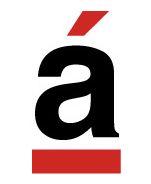 Datos de las prácticasDatos del tutor/a de la empresa o entidadMemoria de las prácticas:1.- Índice.2.- Contextualización. Análisis de las características de la empresa u organismo (pública, privada, asociación…; dedicación principal y otras, si las hubiera; ubicación y entorno social general; entorno en el propio centro; …) y su afectación al desarrollo de las PEX. 3.- Descripción concreta y detallada de tareas encomendadas y las realizadas. (Incluir N.º de horas dedicadas a cada tarea y cómputo total).3.- Valoración de las tareas desarrolladas en relación con las competencias adquiridas a lo largo de sus estudios. (Consultar competencias con la guía de la asignatura y de ser necesario con la Resolución 25/07/2013 Plan de estudios).4.- Descripción de problemas planteados y procedimientos seguidos para su resolución.5.- Valoración del aprendizaje que han supuesto las prácticas.6.- Sugerencias de mejora.7.- Conclusiones.8.- Anexos, si los hubiera.Nombre de la empresa o entidad donde se han realizado las prácticas:Dirección de la empresa:Departamento:Fecha de inicio:Fecha de finalización:Duración de las prácticas:Apellidos:Nombre:Cargo del tutor en la empresa: